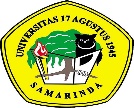 CHECKLSIT AUDIT STANDAR PENILAIAN PENGABDIAN KEPADA MASYARAKATCHECKLSIT AUDIT STANDAR PENILAIAN PENGABDIAN KEPADA MASYARAKATCHECKLSIT AUDIT STANDAR PENILAIAN PENGABDIAN KEPADA MASYARAKATKode/No: FM-PM/STD/SPMI/C.4.01Tanggal berlaku : 25/02/2019Revisi : 01NoPertanyaanPertanyaanBukti DokumenCatatan AuditorEDAMI1Apakah prodi memiliki standar penilaian pengabdian masyarakat?Apakah prodi memiliki standar penilaian pengabdian masyarakat?Standar Penilaian Pengabdian Masyarakat, halaman pengesahan1AAda standar penilaian abdimas dan disahkan oleh pimpinanStandar Penilaian Pengabdian Masyarakat, halaman pengesahan1BAda standar penilaian abdimas dan belum disahkan oleh pimpinanStandar Penilaian Pengabdian Masyarakat, halaman pengesahan1CBelum memiliki standar penilaian abdimasStandar Penilaian Pengabdian Masyarakat, halaman pengesahan3Apakah prodi mensosialisasikan pedoman penilaian abdimas pada semua dosen di institusi Apakah prodi mensosialisasikan pedoman penilaian abdimas pada semua dosen di institusi Undangan,daftar hadir, berita acara 3ASudah melakukan sosialisasiUndangan,daftar hadir, berita acara 3BTidak melakukan sosialisasiUndangan,daftar hadir, berita acara 4Apakah prodi memiliki instrumen penilaian abdimas Apakah prodi memiliki instrumen penilaian abdimas Instrumen penilaian4AYaInstrumen penilaian4BTidakInstrumen penilaian5Apakah prodi telah melakukan penilaian proposal abdimasApakah prodi telah melakukan penilaian proposal abdimasBerita acara, daftar hadir, dokumentasi foto5AMelakukan penilaian proposal abdimas oleh reviewer sesuai  kriteria penilaianBerita acara, daftar hadir, dokumentasi foto5BMelakukan penilaian proposal abdimas oleh reviewer belum sesuai kriteria penilaianBerita acara, daftar hadir, dokumentasi foto5CBelum melakukan penilaian proposal abdimas oleh reviewerBerita acara, daftar hadir, dokumentasi foto6Apakah prodi memiliki dokumen hasil seleksiproposal abdimasApakah prodi memiliki dokumen hasil seleksiproposal abdimasDokumen hasil seleksi; berita acara, daftar hadir, hasil rapat evaluasi (seleksi internal), surat pengumuman pemenang/SK pemenang 6AMemiliki dokumen hasil seleksi proposal abdimas secara lengkapDokumen hasil seleksi; berita acara, daftar hadir, hasil rapat evaluasi (seleksi internal), surat pengumuman pemenang/SK pemenang 6BMemiliki dokumen hasil seleksi proposal abdimas secara tidak lengkapDokumen hasil seleksi; berita acara, daftar hadir, hasil rapat evaluasi (seleksi internal), surat pengumuman pemenang/SK pemenang 6CTidak memiliki dokumen hasil seleksi proposal abdimasDokumen hasil seleksi; berita acara, daftar hadir, hasil rapat evaluasi (seleksi internal), surat pengumuman pemenang/SK pemenang 